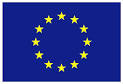 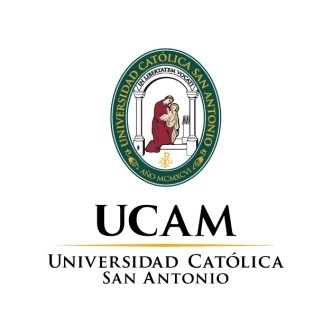 UCAM International Staff WeekMonday 23rd to Friday 27th May 2016REGISTRATION FORMFIRST NAME:	_____________________________________________________________FAMILY NAME:	_______________________________________________________HOME INSTITUTION:	_______________________________________________________DEPARTMENT/OFFICE:	_________________________________________________EMAIL:		_____________________________________________________________PHONE/MOBILE NO (PLEASE INCLUDE COUNTRY CODE):	_________________________DATE OF ARRIVAL:	_______________________________________________________DATE OF DEPARTURE:	_________________________________________________ANY SPECIAL DIETARY REQUIREMENTS:	_____________________________________VISITS TO ACADEMIC DEPARTMENTSIf you would like to visit any academic departments during the staff week, please list them below (max 3):___________________________________________________________________________________________________________________________________________________________________________________________________________________________